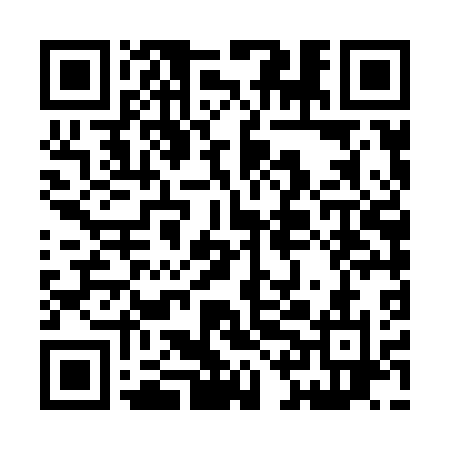 Ramadan times for Brandlin, Czech RepublicMon 11 Mar 2024 - Wed 10 Apr 2024High Latitude Method: Angle Based RulePrayer Calculation Method: Muslim World LeagueAsar Calculation Method: HanafiPrayer times provided by https://www.salahtimes.comDateDayFajrSuhurSunriseDhuhrAsrIftarMaghribIsha11Mon4:364:366:2212:114:076:006:007:4012Tue4:344:346:2012:104:096:026:027:4213Wed4:314:316:1812:104:106:036:037:4414Thu4:294:296:1612:104:116:056:057:4515Fri4:274:276:1412:104:126:076:077:4716Sat4:244:246:1212:094:146:086:087:4917Sun4:224:226:0912:094:156:106:107:5118Mon4:204:206:0712:094:166:116:117:5219Tue4:174:176:0512:084:176:136:137:5420Wed4:154:156:0312:084:196:146:147:5621Thu4:134:136:0112:084:206:166:167:5822Fri4:104:105:5912:084:216:176:177:5923Sat4:084:085:5712:074:226:196:198:0124Sun4:054:055:5412:074:236:206:208:0325Mon4:034:035:5212:074:256:226:228:0526Tue4:004:005:5012:064:266:246:248:0727Wed3:583:585:4812:064:276:256:258:0928Thu3:553:555:4612:064:286:276:278:1029Fri3:533:535:4412:054:296:286:288:1230Sat3:503:505:4212:054:306:306:308:1431Sun4:484:486:401:055:317:317:319:161Mon4:454:456:371:055:337:337:339:182Tue4:434:436:351:045:347:347:349:203Wed4:404:406:331:045:357:367:369:224Thu4:384:386:311:045:367:377:379:245Fri4:354:356:291:035:377:397:399:266Sat4:324:326:271:035:387:407:409:287Sun4:304:306:251:035:397:427:429:308Mon4:274:276:231:035:407:437:439:329Tue4:244:246:211:025:417:457:459:3410Wed4:224:226:191:025:427:467:469:36